Torneo di Natale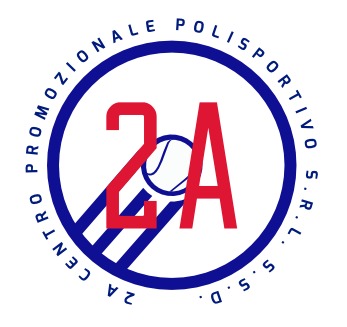 Il giorno Venerdi’ 4 Gennaio ritrovo alle ore 14:30 Polisportiva 2A       Giocatori:Balan FlavioChen MatteoCiappi GinevraJiang KevinNigro NiccolòSalvi AdelePiselli ValerioBoldrini AlessioPiras RubinaStefanini GiorgiaFranzini CristianoGalli ChiaraGuasti FilippoGrifasi Edoardo